ΕΣΩΤΕΡΙΚΟΙ ΚΟΛΥΜΒΗΤΙΚΟΙ ΑΓΩΝΕΣ1ο ΑΓΩΝΙΣΜΑ:25μ. ΠΟΔΙΑ-ΜΑΚΑΡΟΝΙ ΕΛΕΥΘΕΡΟΛΟΥΠΑΣΑΚΗ ΒΑΣΙΛΙΚΗΣΤΕΡΓΙΟΥ ΙΩΑΝΝΗΣΚΟΥΦΟΠΟΥΛΟΥ ΜΕΛΙΤΤΑΛΟΛΗ ΑΝΑΣΤΑΣΙΑΚΑΛΟΡΙΤΗΣ ΜΙΜΗΣΝΙΚΟΛΑ ΕΥΦΡΟΣΥΝΗΜΑΛΑΣΗ ΜΑΓΔΑΚΟΝΤΑΚΟΥ ΜΑΡΓΑΡΙΤΑΚΟΥΜΙΑΝΟΥ ΕΡΜΙΝΙΑΖΟΥΜΑΣ ΔΗΜΗΤΡΗΣΑΝΔΡΕΙΩΜΕΝΟΥ ΗΛΙΑΝΑΜΕΖΑΝΗ ΕΛΕΝΑ2o ΑΓΩΝΙΣΜΑ:25μ. ΠΟΔΙΑ-ΣΑΝΙΔΑ ΕΛΕΥΘΕΡΟΠΑΡΤΣΙΝΕΒΕΛΟΣ ΓΙΩΡΓΟΣΚΟΥΜΑΡΙΑΝΟΥ ΦΑΙΔΡΑΣΤΕΡΓΙΟΥ ΑΝΑΣΤΑΣΙΑΠΑΠΑΣΥΡΙΟΠΟΥΛΟΥ ΑΝΑΣΤΑΣΙΑΧΟΡΕΒΑ ΟΛΓΑΚΡΙΓΚΑ ΖΩΗΔΑΡΡΑ ΝΙΚΟΛΕΤΑΖΟΥΜΠΟΥΛΙΔΗΣ ΓΡΗΓΟΡΗΣΘΩΜΟΠΟΥΛΟΣ ΚΩΝ/ΝΟΣΑΝΑΣΤΑΣΙΟΥ ΜΑΡΙΑΛΙΝΑΜΟΥΛΟΣ ΜΙΧΑΛΗΣΠΟΤΟΝΟΣ ΑΡΗΣΚΑΤΣΙΚΗ ΑΡΤΕΜΙΣΝΤΟΥΡΑΪ ΦΡΑΝΤΣΕΛΟΑΛΕΞΙΟΥ ΕΛΕΝΗΓΕΩΡΓΑΚΟΠΟΥΛΟΥ ΑΝΑΣΤΑΣΙΑΚΩΣΤΗΣ ΘΟΔΩΡΗΣΡΑΛΛΗΣ ΚΩΝ/ΝΟΣΞΑΝΘΟΠΟΥΛΟΥ ΑΓΓΕΛΙΚΗΚΟΖΑΔΙΝΟΣ ΛΕΥΤΕΡΗΣΚΟΝΙΔΑ ΧΡΥΣΗΓΡΑΜΨΑ ΙΩΑΝΝΑΠΑΠΑΝΙΔΗΣ ΟΡΦΕΑΣΜΠΑΚΑΛΗΣ ΚΩΝ/ΝΟΣΚΑΝΕΛΟΠΟΥΛΟΥ ΜΑΡΓΑΡΙΤΑΣΤΕΦΑΝΟΓΙΑΝΝΗΣ ΜΙΧΑΗΛΚΑΛΟΡΙΤΗ ΑΝΝΑΤΟΓΙΑ ΝΙΚΟΛΕΤΑΚΑΘΑΡΙΟΥ ΕΛΙΣΑΒΕΤΞΕΝΙΩΤΗ ΒΑΣΙΛΙΚΗΚΟΚΚΑΛΗ ΕΛΕΥΘΕΡΙΑΚΑΡΥΜΠΑ ΚΩΝ/ΝΑΜΑΖΑΡΑΚΗ ΜΑΡΙΑΑΜΑΝΑΤΙΔΗΣ ΒΑΓΓΕΛΗΣΥΨΗΛΑΝΤΗΣ ΘΕΜΗΣΣΥΒΡΙΔΗΣ ΚΩΝ/ΝΟΣΣΤΑΜΑΤΟΓΙΑΝΝΗΣ ΕΛΕΥΘΕΡΙΟΣΑΡΒΑΝΙΤΑΚΗΣ ΚΩΝ/ΝΟΣΑΜΑΝΑΤΙΔΗΣ ΓΙΑΝΝΗΣΠΑΠΑΣΥΡΙΟΠΟΥΛΟΥ ΧΡΙΣΤΙΝΑΡΗΝΑΣ ΧΡΙΣΤΟΦΟΡΟΣΜΠΙΤΖΙΑΝΗΣ ΚΩΝ/ΝΟΣ3ο ΑΓΩΝΙΣΜΑ:25μ. ΕΛΕΥΘΕΡΟ ΑΓΟΡΙΑ 1.	ΓΕΩΡΓΙΑΚΟΣ ΑΝΑΣΤΑΣΙΟΣ	2008			22.442.	ΙΩΑΝΝΙΔΗΣ ΓΙΩΡΓΟΣ		2009			28.213.	ΡΟΜΠΟΡΑΣ ΟΡΦΕΑΣ		2008			29.894.	ΣΤΕΦΑΝΟΓΙΑΝΝΗΣ ΓΙΑΝΝΗΣ	2008			30.355.	ΚΡΕΝΤΗΡΗΣ ΑΝΤΩΝΗΣ		2008			32.304ο ΑΓΩΝΙΣΜΑ:25μ. ΕΛΕΥΘΕΡΟ ΚΟΡΙΤΣΙΑ 1.	ΠΑΪΖΗ ΕΥΑΓΓΕΛΙΑ			2009			25.902.	ΠΑΠΑΝΙΚΟΛΑΟΥ ΑΝΝΑ		2008			26.133.	ΖΟΡΜΠΑΔΕΛΟΥ ΣΟΦΙΑ		2008			29.234.	ΒΑΣΣΑΛΟΥ ΕΡΩΦΙΛΗ		2009			31.585.	ΧΡΥΣΑΚΗ ΛΥΔΙΑ			2009			36.516.	ΗΡΙΩΤΗ ΙΟΚΑΣΤΗ			2010			36.815ο ΑΓΩΝΙΣΜΑ:50μ. ΕΛΕΥΘΕΡΟ ΑΓΟΡΙΑ 20071.	ΚΑΤΣΙΓΙΑΝΝΗΣ ΚΩΝ/ΝΟΣ					46.482.	ΧΑΡΟΣ ΓΙΩΡΓΟΣ						49.033.	ΚΑΤΣΟΥΛΗΣ ΓΙΑΝΝΗΣ					50.114.	ΞΑΝΘΗΣ ΠΑΝΑΓΙΩΤΗΣ					52.455.	ΣΓΟΥΡΑΚΗΣ	ΝΙΚΟΣ						59.996.	ΞΗΡΟΤΣΟΠΑΝΟΣ ΓΙΩΡΓΟΣ				1.03.356ο ΑΓΩΝΙΣΜΑ:50μ. ΕΛΕΥΘΕΡΟ ΚΟΡΙΤΣΙΑ 20071.	ΑΠΟΣΤΟΛΟΠΟΥΛΟΥ ΜΥΡΤΩ				43.972.	ΤΖΙΛΙΡΑ ΘΕΟΔΩΡΑ						49.613.	ΜΠΑΚΟΓΙΑΝΝΗ ΕΙΡΗΝΗ					1.04.524.	ΠΑΠΑΔΟΠΟΥΛΟΥ ΑΜΑΛΙΑ				1.04.925.	ΒΑΓΓΕΡ ΑΓΓΕΛΙΚΗ						1.05.846.	ΚΑΡΥΜΠΑ ΟΛΓΑ						1.16.387ο ΑΓΩΝΙΣΜΑ:50μ. ΕΛΕΥΘΕΡΟ ΑΓΟΡΙΑ 2006-20051.	ΑΚΡΙΒΟΣ ΝΙΚΟΣ			2005			39.642.	ΚΑΡΑΛΗΣ ΔΗΜΗΤΡΗΣ		2006			43.713.	ΚΟΝΙΔΑΣ ΠΑΥΛΟΣ			2006			44.664.	ΔΟΥΡΑΧΑΛΗΣ ΣΤΕΦΑΝΟΣ	2006			46.925.	ΑΘΑΝΑΣΟΠΟΥΛΟΣ ΓΙΑΝΝΗΣ	2006			48.676.	ΚΑΡΟΥΣΟΣ ΓΙΩΡΓΟΣ		2005			48.777.	ΓΙΑΝΝΑΚΑΚΗΣ ΑΓΓΕΛΟΣ		2005			54.438.	ΚΑΡΑΜΑΝΛΗΣ ΑΠΟΣΤΟΛΟΣ	2005			1.09.238ο ΑΓΩΝΙΣΜΑ:50μ. ΕΛΕΥΘΕΡΟ ΚΟΡΙΤΣΙΑ 2006-20051.	ΜΑΝΟΥΚΑ ΜΑΡΙΑ			2005			38.812.	ΡΑΠΤΗ ΡΕΝΑΤΕ			2005			38.863.	ΡΟΜΠΟΡΑ ΠΗΝΕΛΟΠΗ		2005			40.174.	ΧΑΤΖΗΠΑΥΛΟΥ ΓΕΩΡΓΙΑ		2006			40.185.	ΠΑΠΑΝΙΚΟΛΑΟΥ ΠΑΡΑΣΚΕΥΗ	2006			43.466.	ΚΥΡΙΑΚΟΠΟΥΛΟΥ ΑΡΤΕΜΙΣ	2006			44.157.	ΧΑΡΙΤΩΝΙΔΗ ΖΗΝΑ			2005			44.418.	ΝΙΚΟΛΑΚΟΠΟΥΛΟΥ ΖΕΤΑ		2006			44.459.	ΜΠΟΓΙΑΤΖΗ ΔΑΝΑΗ		2005			45.2110.	ΝΑΥΠΛΙΩΤΗ ΕΛΕΝΑ		2006			45.4611.	ΛΙΩΝΗ ΑΓΓΕΛΙΚΗ			2005			50.02ΚΑΤΣΙΓΙΑΝΝΗ ΕΙΡΗΝΗ		2005			50.0213.ΠΑΠΠΑ ΠΟΛΥΞΕΝΗ		2006			55.329ο ΑΓΩΝΙΣΜΑ:50μ. ΕΛΕΥΘΕΡΟ ΑΓΟΡΙΑ 2004-20031.	ΒΛΑΧΑΚΗΣ ΚΩΣΤΗΣ		2004			39.702.	ΜΙΧΑΗΛΑΤΣΟΣ ΘΟΔΩΡΗΣ	2004			42.193.	ΚΑΡΟΥΣΟΣ ΒΑΣΙΛΗΣ		2003			44.334.	ΣΓΟΥΡΑΚΗΣ ΖΗΝΩΝ		2004			46.265.	ΧΡΗΣΤΑΚΟΣ ΚΩΝ/ΝΟΣ		2004			47.3310ο ΑΓΩΝΙΣΜΑ:50μ. ΕΛΕΥΘΕΡΟ ΚΟΡΙΤΣΙΑ 2004-20031.	ΓΚΕΛΕΒΕΣΗ ΕΙΡΗΝΗ		2003			37.222.	ΛΥΓΚΟΠΟΥΛΟΥ ΑΙΜΙΛΙΑ		2004			39.303.	ΚΟΚΚΙΝΟΥ ΣΤΕΛΙΝΑ		2004			45.2511ο ΑΓΩΝΙΣΜΑ:50μ. ΕΛΕΥΘΕΡΟ ΑΓΟΡΙΑ 2002-1.	ΜΑΝΟΥΚΑΣ ΘΩΜΑΣ		2002			29.43ΧΟΥΤΣΙΣΒΙΛΙ ΓΑΒΡΙΗΛ		2002			29.433.  ΒΑΣΣΑΛΟΣ ΑΛΕΞΑΝΔΡΟΣ		2001			32.134.  ΚΥΡΙΑΚΟΠΟΥΛΟΣ ΕΡΜΗΣ		2002			33.1312ο ΑΓΩΝΙΣΜΑ:50μ. ΕΛΕΥΘΕΡΟ ΚΟΡΙΤΣΙΑ 2002-1. ΔΑΣΚΑΡΟΛΗ ΧΡΙΣΤΙΝΑ		2001			34.042. ΜΠΟΚΟΓΙΑΝΝΗ ΦΩΤΕΙΝΗ	2000			36.193. ΜΩΡΑΪΤΗ ΘΩΜΑΪΣ			2001			37.254. ΤΣΙΡΓΙΩΤΗ ΠΑΝΑΓΙΩΤΑ		2000			38.0413ο ΑΓΩΝΙΣΜΑ:25μ. ΥΠΤΙΟ ΑΓΟΡΙΑ 1. ΓΕΩΡΓΙΑΚΟΣ ΑΝΑΣΤΑΣΗΣ		2008			25.782. ΚΡΕΝΤΗΡΗΣ ΑΝΤΩΝΗΣ		2008			29.323. ΣΤΕΦΑΝΟΓΙΑΝΝΗΣ ΓΙΑΝΝΗΣ	2008			30.964. ΙΩΑΝΝΙΔΗΣ ΓΙΩΡΓΟΣ		2009			31.555. ΡΟΜΠΟΡΑΣ ΟΡΦΕΑΣ		2008			32.646. ΧΟΤΖΑ ΦΑΜΠΙΑΝ			2008			44.3514ο ΑΓΩΝΙΣΜΑ:25μ. ΥΠΤΙΟ ΚΟΡΙΤΣΙΑ 1. ΠΑΪΖΗ ΕΥΑΓΓΕΛΙΑ			2009			29.002.	ΠΑΠΑΝΙΚΟΛΑΟΥ ΑΝΝΑ		2008			30.883.	ΒΑΣΣΑΛΟΥ ΕΡΩΦΙΛΗ		2009			32.294.	ΗΡΙΩΤΗ ΙΟΚΑΣΤΗ			2010			35.135.	ΖΟΡΜΠΑΔΕΛΟΥ ΣΟΦΙΑ		2008			36.846.	ΧΡΥΣΑΚΗ ΛΥΔΙΑ			2009			37.007.	ΑΘΑΝΑΣΟΠΟΥΛΟΥ ΕΛΕΥΘΕΡΙΑ	2008			41.848.	ΠΑΡΑΣΚΕΥΑΚΗ ΔΑΝΑΗ		2008			43.05		15ο ΑΓΩΝΙΣΜΑ:50μ. ΥΠΤΙΟ ΑΓΟΡΙΑ 20071.	ΚΑΤΣΙΓΙΑΝΝΗΣ ΚΩΝ/ΝΟΣ					53.242.	ΧΑΡΟΣ ΓΙΩΡΓΟΣ						58.713.	ΞΑΝΘΗΣ ΠΑΝΑΓΙΩΤΗΣ					59.714.	ΚΑΤΣΟΥΛΗΣ ΓΙΑΝΝΗΣ					1.04.795.	ΣΓΟΥΡΑΚΗΣ ΝΙΚΟΣ						1.11.646.	ΞΗΡΟΤΣΟΠΑΝΟΣ ΓΙΩΡΓΟΣ				1.15.1316ο ΑΓΩΝΙΣΜΑ:50μ. ΥΠΤΙΟ ΚΟΡΙΤΣΙΑ 20071.	ΑΠΟΣΤΟΛΟΠΟΥΛΟΥ ΜΥΡΤΩ				53.042.	ΤΖΙΛΙΡΑ ΘΕΟΔΩΡΑ						1.00.523.	ΒΑΓΓΕΡ ΑΓΓΕΛΙΚΗ						1.06.144.	ΜΠΑΚΟΓΙΑΝΝΗ ΕΙΡΗΝΗ					1.14.585.	ΤΣΑΚΩΝΑ ΗΛΕΚΤΡΑ					1.19.386.	ΠΑΠΑΔΟΠΟΥΛΟΥ ΑΜΑΛΙΑ				1.20.557.	ΚΑΡΥΜΠΑ ΟΛΓΑ						1.25.1117ο ΑΓΩΝΙΣΜΑ:50μ. ΥΠΤΙΟ ΑΓΟΡΙΑ 2006-20051.	ΜΑΝΕΤΑΣ ΗΛΙΑΣ			2005			53.352.	ΚΟΝΙΔΑΣ ΠΑΥΛΟΣ			2006			53.453.	ΚΑΡΟΥΣΟΣ ΓΙΩΡΓΟΣ		2005			54.434.	ΣΑΜΙΟΣ ΣΤΕΛΙΟΣ			2006			55.475.	ΚΑΡΑΛΗΣ ΔΗΜΗΤΡΗΣ		2006			1.01.296.	ΓΙΑΝΝΑΚΑΚΗΣ ΑΓΓΕΛΟΣ		2005			1.07.847.	ΚΑΡΑΜΑΝΛΗΣ ΑΠΟΣΤΟΛΟΣ	2005			1.11.9218ο ΑΓΩΝΙΣΜΑ:50μ. ΥΠΤΙΟ ΚΟΡΙΤΣΙΑ 2006-20051.	ΡΟΜΠΟΡΑ ΠΗΝΕΛΟΠΗ		2005			48.242.	ΝΙΚΟΛΑΚΟΠΟΥΛΟΥ ΖΕΤΑ		2006			49.643.	ΧΑΤΖΗΠΑΥΛΟΥ ΓΕΩΡΓΙΑ		2006			51.214.	ΠΑΠΑΝΙΚΟΛΑΟΥ ΠΑΡΑΣΚΕΥΗ	2006			53.935.	ΜΠΟΓΙΑΤΖΗ ΔΑΝΑΗ		2005			55.816.	ΛΙΩΝΗ ΑΓΓΕΛΙΚΗ			2005			55.937.	ΜΠΟΝΤΟΥΡΟΓΛΟΥ ΕΙΡΗΝΗ	2006			57.518.	ΚΑΤΣΙΓΙΑΝΝΗ ΕΙΡΗΝΗ		2005			58.849.	ΛΙΝΑΡΔΟΥ ΜΑΡΙΑ			2006			1.00.0410.	ΝΑΥΠΛΙΩΤΗ ΕΛΕΝΑ		2006			1.01.5311.	ΤΖΑΜΑΛΗ ΖΩΗ			2006			1.10.8612.	ΣΤΑΜΑΤΟΓΙΑΝΝΗ ΜΑΡΙΑΝΝΑ	2005			1.13.2713.	ΠΑΠΠΑ ΠΟΛΥΞΕΝΗ		2005			1.13.8214.	ΧΡΗΣΤΑΚΟΥ ΕΛΕΝΗ		2006			1.15.1315.	ΜΕΣΣΗΝΗ ΝΙΚΟΛΕΤΑ		2006			1.20.94	19ο ΑΓΩΝΙΣΜΑ:50μ. ΥΠΤΙΟ ΑΓΟΡΙΑ 2004-20031.	ΒΛΑΧΑΚΗΣ ΚΩΣΤΗΣ		2004			47.612.	ΜΙΧΑΗΛΑΤΣΟΣ ΘΟΔΩΡΗΣ	2004			49.603.	ΚΑΡΟΥΣΟΣ ΒΑΣΙΛΗΣ		2003			51.784.	ΧΡΗΣΤΑΚΟΣ ΚΩΝ/ΝΟΣ		2004			1.11.6620ο ΑΓΩΝΙΣΜΑ:50μ. ΥΠΤΙΟ ΚΟΡΙΤΣΙΑ 2004-20031.	ΠΑΠΑΖΑΧΑΡΟΠΟΥΛΟΥ ΕΛΙΝΑ	2004			47.632.	ΚΟΚΚΙΝΟΥ ΣΤΕΛΛΙΝΑ		2004			49.193.	ΚΑΛΟΖΥΜΗ ΦΑΙΔΡΑ		2004			57.064.	ΧΡΗΣΤΑΚΗ ΕΛΕΝΗ			2004			1.10.905.	ΘΕΟΔΩΡΟΠΟΥΛΟΥ ΑΘΗΝΑ	2004			1.12.8221ο ΑΓΩΝΙΣΜΑ:50μ. ΥΠΤΙΟ ΑΓΟΡΙΑ 2002-1.	ΚΥΡΙΑΚΟΠΟΥΛΟΣ ΕΡΜΗΣ		2002			42.7022ο ΑΓΩΝΙΣΜΑ:50μ. ΥΠΤΙΟ ΚΟΡΙΤΣΙΑ 2002-1.  ΜΩΡΑΪΤΗ ΧΡΙΣΤΙΝΑ		2001			44.382.	 ΜΩΡΑΪΤΗ ΘΩΜΑΪΣ		2001			45.683.	ΤΣΙΡΓΙΩΤΗ ΠΑΝ/ΤΑ			2000			47.424.	ΦΡΕΣΚΟΥ ΕΛΕΝΗ			2002			47.5823ο ΑΓΩΝΙΣΜΑ:50μ. ΠΡΟΣΘΙΟ ΑΓΟΡΙΑ 2006-20051.	ΑΚΡΙΒΟΣ ΝΙΚΟΣ			2005			50.142.	ΣΑΜΙΟΣ ΣΤΕΛΙΟΣ			2006			57.153.	ΜΑΝΕΤΑΣ ΗΛΙΑΣ			2005			59.114.	ΔΟΥΡΑΧΑΛΗΣ ΣΤΕΦΑΝΟΣ	2006			59.195.	ΑΘΑΝΑΣΟΠΟΥΛΟΣ ΓΙΑΝΝΗΣ	2006			1.17.1924ο ΑΓΩΝΙΣΜΑ:50μ. ΠΡΟΣΘΙΟ ΚΟΡΙΤΣΙΑ 2006-20051.	ΜΑΝΟΥΚΑ ΜΑΡΙΑ			2005			49.542.	ΡΑΠΤΗ ΡΕΝΑΤΕ			2005			53.493.	ΚΥΡΙΑΚΟΠΟΥΛΟΥ ΑΡΤΕΜΙΣ	2006			54.0725ο ΑΓΩΝΙΣΜΑ:50μ. ΠΡΟΣΘΙΟ ΚΟΡΙΤΣΙΑ 2004-20031.	ΓΚΕΛΕΒΕΣΗ ΕΙΡΗΝΗ		2003			44.832.	ΠΑΠΑΖΑΧΑΡΟΠΟΥΛΟΥ ΕΛΙΝΑ	2004			52.6526ο  ΑΓΩΝΙΣΜΑ:50μ. ΠΡΟΣΘΙΟ ΑΓΟΡΙΑ 2002-   1.	ΒΑΣΣΑΛΟΣ ΑΛΕΞΑΝΔΡΟΣ 	2001			46.3127ο ΑΓΩΝΙΣΜΑ:50μ. ΠΡΟΣΘΙΟ ΚΟΡΙΤΣΙΑ 2002-1. ΜΠΟΚΟΓΙΑΝΝΗ ΦΩΤΕΙΝΗ	2000			46.642.	ΜΩΡΑΪΤΗ ΧΡΙΣΤΙΝΑ		2001			47.023.	ΦΡΕΣΚΟΥ ΕΛΕΝΗ			2002			47.6728ο ΑΓΩΝΙΣΜΑ:50μ. ΠΕΤΑΛΟΥΔΑ ΑΓΟΡΙΑ OPEN1.	ΧΟΥΤΣΙΣΒΙΛΙ ΓΑΒΡΙΗΛ		2002			33.242.	ΜΑΝΟΥΚΑΣ ΘΩΜΑΣ		2002			35.733.	ΣΓΟΥΡΑΚΗΣ ΖΗΝΩΝ		2004			1.03.1029ο ΑΓΩΝΙΣΜΑ:50μ. ΠΕΤΑΛΟΥΔΑ ΚΟΡΙΤΣΙΑ OPEN1.	ΔΑΣΚΑΡΟΛΗ ΧΡΙΣΤΙΝΑ		2001			42.752.	ΛΥΓΚΟΠΟΥΛΟΥ ΑΙΜΙΛΙΑ		2004			51.043.	ΧΑΡΙΤΩΝΙΔΗ ΖΗΝΑ			2005			53.62ΕΛΛΗΝΙΚΗ ΔΗΜΟΚΡΑΤΙΑΝΟΜΟΣ ΑΤΤΙΚΗΣΝ.Π.Δ.Δ.ΠΕΡΙΒΑΛΛΟΝ – ΑΘΛΗΤΙΣΜΟΣ – ΠΟΛΙΤΙΣΜΟΣ(ΠΕ.Α.Π.) ΔΗΜΟΥ ΛΥΚΟΒΡΥΣΗΣ – ΠΕΥΚΗΣwww.peap.grT: 210 6140612, 6145457Email: peap@likovrisipefki.grΠεύκη, 31 Μάϊου 2016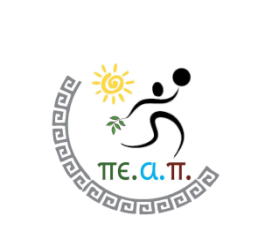 